Руководство по эксплуатацииСканер микрочипов CM-W90B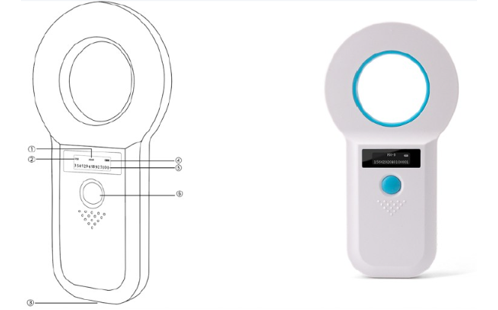 2023 г1.НАЗНАЧЕНИЕЭто низкочастотный сканер меток, использующий технологию беспроводной идентификации и поддерживающий считывание меток EMID, FDX-B (ISO11784/85) и т.д.В этом сканере используется OLED-дисплей высокой яркости, который хорошо виден при ярком освещении. Он может хранить максимум 128 записей информации о тегах с помощью встроенной памяти, пользователи могут загружать информацию на компьютер через USB-кабель. Он также может быть загружен на устройство в режиме реального времени по беспроводной сети 2.4G или Bluetooth. Этот продукт отличается стабильностью и простотой в эксплуатации, который широко используется для небольших управление животными, управление ресурсами, железнодорожная инспекция и т.д.2.ТЕХНИЧЕСКИЕ ХАРАКТЕРИСТИКИ3.УПРАВЛЕНИЕВключите устройство и выполните активацию режима сканирования (рис.1).    Наведите устройство на объект сканирования и дождитесь звукового сигнала, при успешном обнаружении электронной метки, на экране отобразится считаная информация (рис.2)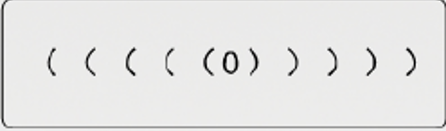 (рис.10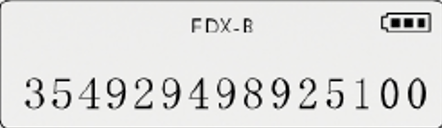 (рис.2)Если бирка не обнаружена, на экране появится надпись «No tag»(рис.3). В таком случае необходимо повторить сканирование.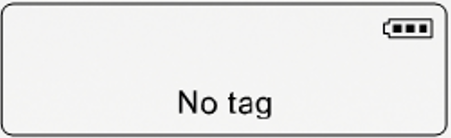 (рис.3)Устройство можно заряжать и загружать данные с помощью USB-кабеля.Когда устройство подключено по USB, в левом верхнем углу будет отображаться надпись "USB", а в разделе "Статус зарядки" - состояние батареи(рис.4).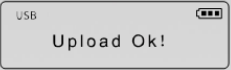 (рис.4)Устройство подключено по беспроводной сети 2.4G, данные метки будут загружены на принимающее устройство в режиме реального времени, а символ беспроводного подключения отобразится в правом верхнем углу экрана после установки приемника, как показано на рисунке ниже(рис.5).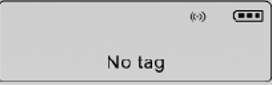 (рис.5)Устройство подключенное через Bluetooth, данные будут загружаться на принимающее устройство в режиме реального времени. Найдите устройство SYC Reader на принимающей стороне. После успешного подключения в правом верхнем углу экрана появится логотип Bluetooth, как показано на рисунке(рис.6)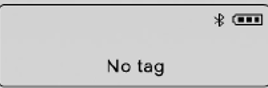 (рис.6)Нажмите кнопку сканирования и удерживайте в течение 3 секунд, данные будут загружены со сканера, максимально128 записей. После успешной загрузки отобразите на экране отобразится надпись, как показано ниже(рис.7).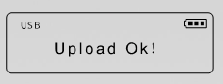 (рис.7)Данные могут быть загружены в режиме реального времени, если сканер подключен к USB-кабелю при считывании метки.Автоматическое выключение через 120 секунд в режиме ожидания.4.ГАРАНТИЙНЫЕ ОБЯЗАТЕЛЬСТВАПредприятие-изготовитель гарантирует надежную работу изделия при соблюдении потребителем условий транспортировки, сборки, эксплуатации, хранения и наличии гарантийного талона с отметкой торгующей организации о дате продажи. Гарантийный срок эксплуатации – 1 год со дня продажи.Потребитель лишается права продажи в следующих случаях:- при истечении срока гарантии- при наличии механических повреждений изделия по вине потребителя- при отсутствии паспорта изделия и при его не правильном заполнении-при не правильной эксплуатации товара 5.ГАРАНТИЙНЫЙ ТАЛОН НА РЕМОНТ (ЗАМЕНУ) В ТЕЧЕНИЕ ГАРАНТИЙНОГО СРОКАПоставщик: ООО «Айти Глобал»115201, г. Москва, вн.тер. г. муниципальный округ Москворечье-Сабурово, 2-й Котляковский пер., д. 18, помещ. 55Контакты: + 7 (499) 110 52 38, opt@wikizoo.ruДата продажи ____/_______________/20      г.        М.П.______________________________(подпись, штамп торгующей организации)НазваниеЗначениеМодельW90BЧастота передачи сигнала134,2/125Стандарт считыванияEMID / FDX-B(iso11784/85)Расстояние сканирования, см20Время считывания показания, мс<100Рабочая температура, C°от -10 до +50Память, показаний128Интерфейс для передачи данныхBluetooth 2.0, USB 2.0, беспроводная сеть 2.4GРазмер, cм18.5х12х3 смВес,г180Питаниевстроенный Li аккумулятор 3,7 ВИзделие (наименование и тип)Сканер микрочипов CM-W90B